Handleiding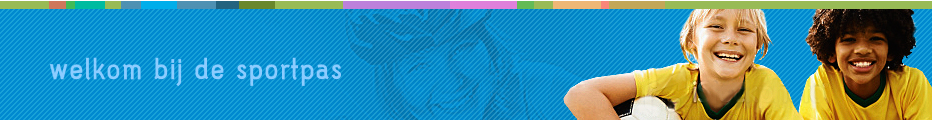 Hallo,Wat leuk dat je je komt aanmelden voor de sportpas! Volg de stappen die hieronder staan om het helemaal goed te doen:Ga naar de website: www.sportpas.nl/apeldoorn 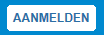 Klik op:                                       (rechtsbovenin)Vul je gegevens in, de gegevens met een sterretje * zijn verplicht. Als je zelf geen e-mail adres hebt, vul dan het e-mailadres van je ouders in. Bij e-mailadres en e-mailadres ouders vul je dan dus allebei het e-mailadres van je ouders in. Druk als laatste op         onderaan de pagina.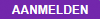 Jij en je ouders hebben nu een e-mail gekregen, in de e-mail wordt gevraagd je account te activeren; doe dat meteen, dan pas heb je je eigen sportpas account!Je kunt nu inloggen, ga weer naar www.sportpas.nl/apeldoorn. Druk nu op en vul je inlog gegevens in en log in.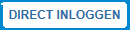 Goed gedaan, je hebt nu je eigen sportpas account  aangemaakt. Kijk nu rond op de website en schrijf je in voor leuke sportactiviteiten onder het kopje 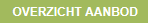 Veel sportplezier!Apeldoorn, 18- september -2013 Betreft: Informatie sportpasBeste ouders, verzorgers,Sport is erg belangrijk voor kinderen, daarom werken we in Apeldoornmet ‘Sport van de maand’. Om het u nog gemakkelijker  te maken om uw kind(eren) te laten sporten werken we tegenwoordig met de ‘sportpas’. Waarom de ‘sportpas’?De sportpas is een makkelijke en snelle manier om uw kind(eren) in te schrijven voor sport van de maand. Voor sport van de maand wordt er nu nog jaarlijks een flyer uitgedeeld. www.sportpas.nl/apeldoorn is een versnelde route voor u om uw kind(eren) aan te melden voor deze sporten, het zal u hooguit 3-5 minuten kosten om uw kind  aan te melden voor bepaalde sporten. Ook is de website kindvriendelijk gemaakt zodat de kinderen zichzelf ook kunnen aanmelden. Omdat uw e-mailadres is gekoppeld aan het account van uw kind(eren) zult u altijd op de hoogte zijn van waar uw kind(eren) zich voor aanmelden.Hoe werkt de ‘sportpas’?Als eerste gaat u naar www.sportpas.nl/apeldoorn. U logt in op het account dat u of uw kind aangemaakt heeft, vervolgens gaat u naar het tabblad ‘overzicht aanbod’. Hier ziet u dan alle sporten die aangeboden worden dit schooljaar. Vervolgens klikt u op de sport die uw kind(eren) leuk lijkt. Hier ziet u dan alle informatie over de geselecteerde sport. Onderaan deze pagina kunt u zich vervolgens aanmelden. Ook hier geldt dat uw kind(eren) dit zelf kunnen doen en dat u van alles op de hoogte gehouden wordt via u e-mail. Er zijn ook activiteiten waar een vergoeding voor gevraagd wordt, deze kunt u betalen op de school. Zorg er in dit geval voor dat de naam van uw kind en de activiteit waaraan hij/zij gaat deelnemen wordt doorgegeven aan de school.Voor meer informatie of vragen  kunt u contact opnemen met onderstaande contactpersoon. Met vriendelijke groet,Simone Mouw
Medewerker Sportstimulering
Telefoon: (055) 527 05 30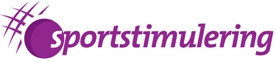 Email: smouw@accres.nl